Outside of ClassNormal Distribution Lesson 2: Inverse Normal Distribution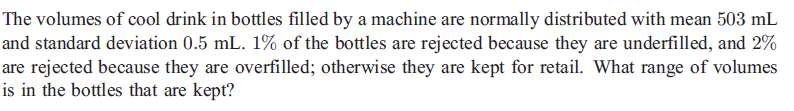 